MITEL a.s.	NABÍDKA č. 23NAM074Dodavatel:MITEL a.s.Dobrušská 1797/1147 00 Praha 4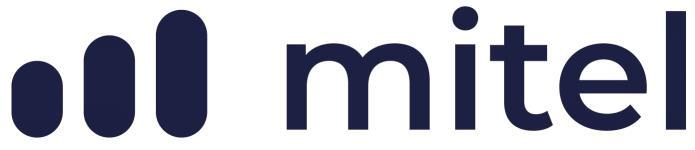 IČ: 25675036DIČ: CZ25675036Telefon: Mobil: E-mail: Nabídka č.:	23NAM074Datum zápisu:	14.07.2023Platno do:Oblastní nemocnice Mladá Boleslav, a.s., nemocnice Středočeského kraje tř. Václava Klementa 147293 01 Mladá BoleslavTel.:Konečný příjemce:Součinnost a koordinace při přepojení VN trafo stanicVystavil:Ekonomický a informační systém POHODAOdběratel:IČ:27256456DIČ:CZ27256456Označení dodávkyMnožstvíJ.cena   SlevaCena %DPHCena %DPHDPHKč CelkemKoordinační činnost (6 osob), ( 8 osob ) -72hod800,0057 600,0021%12 096,0069 696,0021.07.2023 - časový fond 12 hodKoordinační činnost (2 osob), ( 8 osob ) -27hod800,0021 600,0021%4 536,0026 136,0021.07.2023 - časový fond 13,5 hodSoučet položek79 200,0016 632,0095 832,00CELKEM K ÚHRADĚ95 832,00